WINTER SNACK MENU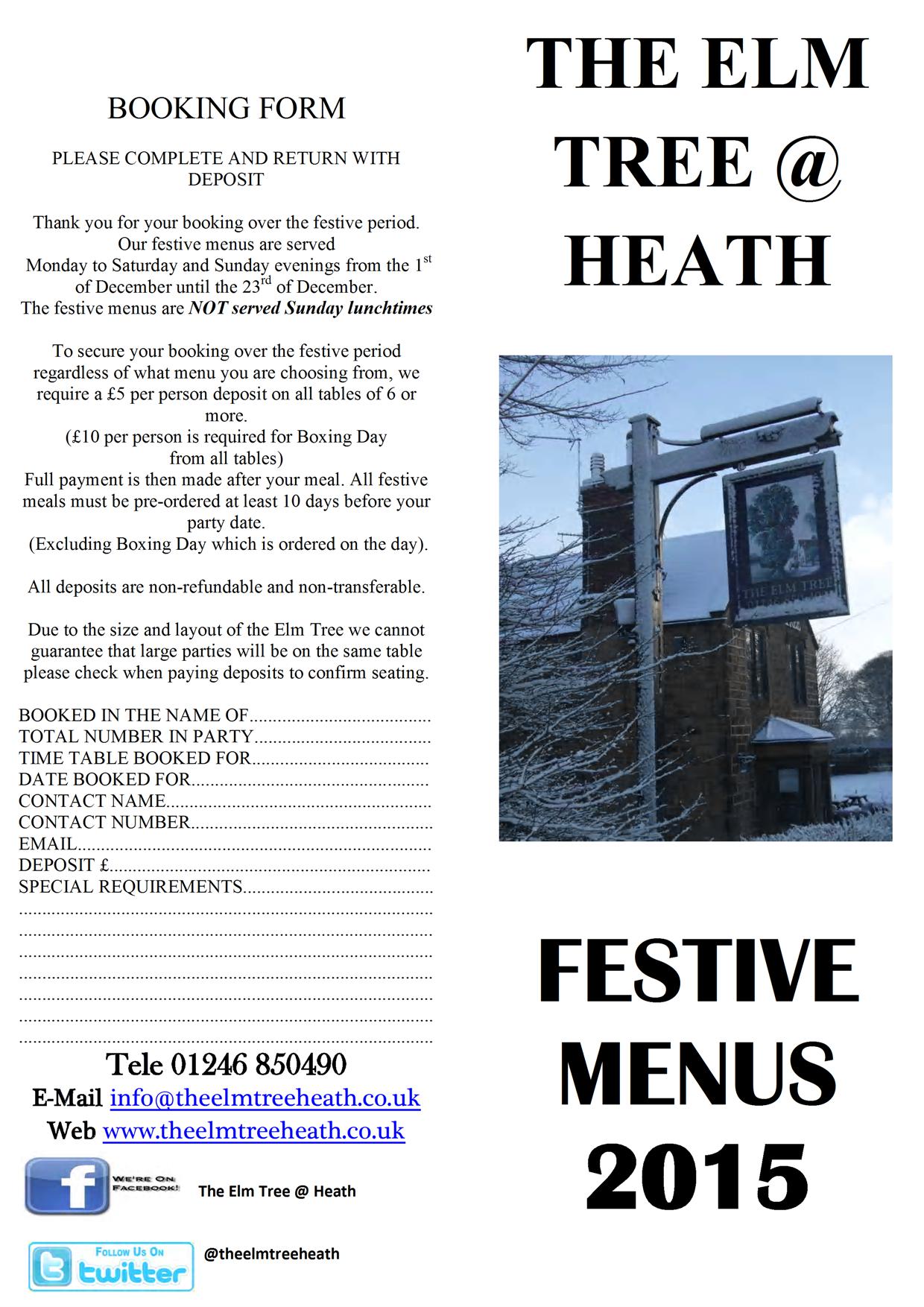 SERVED MONDAY TO THURSDAY 12noon TO 2pm AND 6pm TO 7pm (9pm IN BAR)FRIDAY AND SATURDAY 12noon TO 7pm (9pm IN BAR)SUNDAY 12noon TO 8pm BAGUETTES/BRIOCHEAll baguettes/brioche/wraps (1) (gluten free bread available)are served with salad garnish (2,9)homemade coleslaw (4,9)and chunky chips (2)PINK PRAWN AND MARIE ROSE £7.95Served on a baguette on mixed leaves (1,2,3,4,9)CHIPOLATA HOT DOG £7.959” bacon wrapped sausage topped fried onions,cranberry and chilli chutney served in a warm crusty baguette (1,2,4,9,14)GRILLED HALLOUMI WRAP £6.95with red onion marmalade and mixed leaves served in a warm wrap (1,2,4,7,9,)CHAR GRILLED STEAK £7.95With pan fried mushrooms  glazed with stilton cheese on a crusty baguette (1,2,4,7,9,)ROAST SEASONAL VEGETABLES £6.95In a crusty baguette glazed withGruyere cheese (1,2,4,5,7,9,)ELM TREE CLASSICSSLOW COOKED BABY BACK RACK OF RIBS £12.95 (1,2,4,7,9,13,14,)Smothered in our homemade bbq sauce topped with crisp French fried onion rings served with crisp salad garnish, chunky chips and coleslawBEEF LASAGNE £11.95 (1,2,4,7,9,13,)Served with salad garnish, chunky chips, coleslaw and garlic breadBURGER’S  £11.95Topped with crispy bacon and beer battered onion ring in a warm brioche bun. With salad garnish, coleslaw, chunky chips and homemade slow roasted tomato ketchup. (1,2,4,7,9,14,)6oz BEEF BURGER TOPPED WITH STILTON CHICKEN BREAST TOPPED WITH CHEDDARReally hungry? Add some extras double the burger £4char grilled chicken breast £4SEASONAL SALADSCAJUN ROASTED SALMON FILLET £13.95 (1,2,3,4,5,9,)On little gem lettuce tossed with house dressing served with coleslaw, warm new potatoes and fresh baked bread BEER BATTERED HALLOUMI £11.95 (1,2,4,7,9,14)On mixed salad with new potatoes and a sweet chilli dipROAST TURKEY SALAD £11.95 (1,2,4,7,9,14,)roast turkey with an Owen Taylor pork and stilton pie. served with homemade cranberry and chilli chutney, new potatoes, coleslaw and fresh baked breadCRISPY FRIED CHICKEN FILLET £12.95 (1,2,4,7,9,14)With mixed leaves, BBQ mayonnaise and a few chipsFood allergen advice; 1 Celery, 2 Gluten, 3 Crustaceans, 4 Egg, 5 Fish, 6 Lupin, 7 Milk, 8 Molluscs, 9 Mustard, 10 Nuts, 11 Peanuts, 12 Sesame seeds, 13 Soya beans, 14 Sulphur dioxide.If you are allergic to any of these allergens please speak to our duty managerWho can advise you as some ingredients can be omitted or an alternative can usually be offeredHOT DRINKS MENU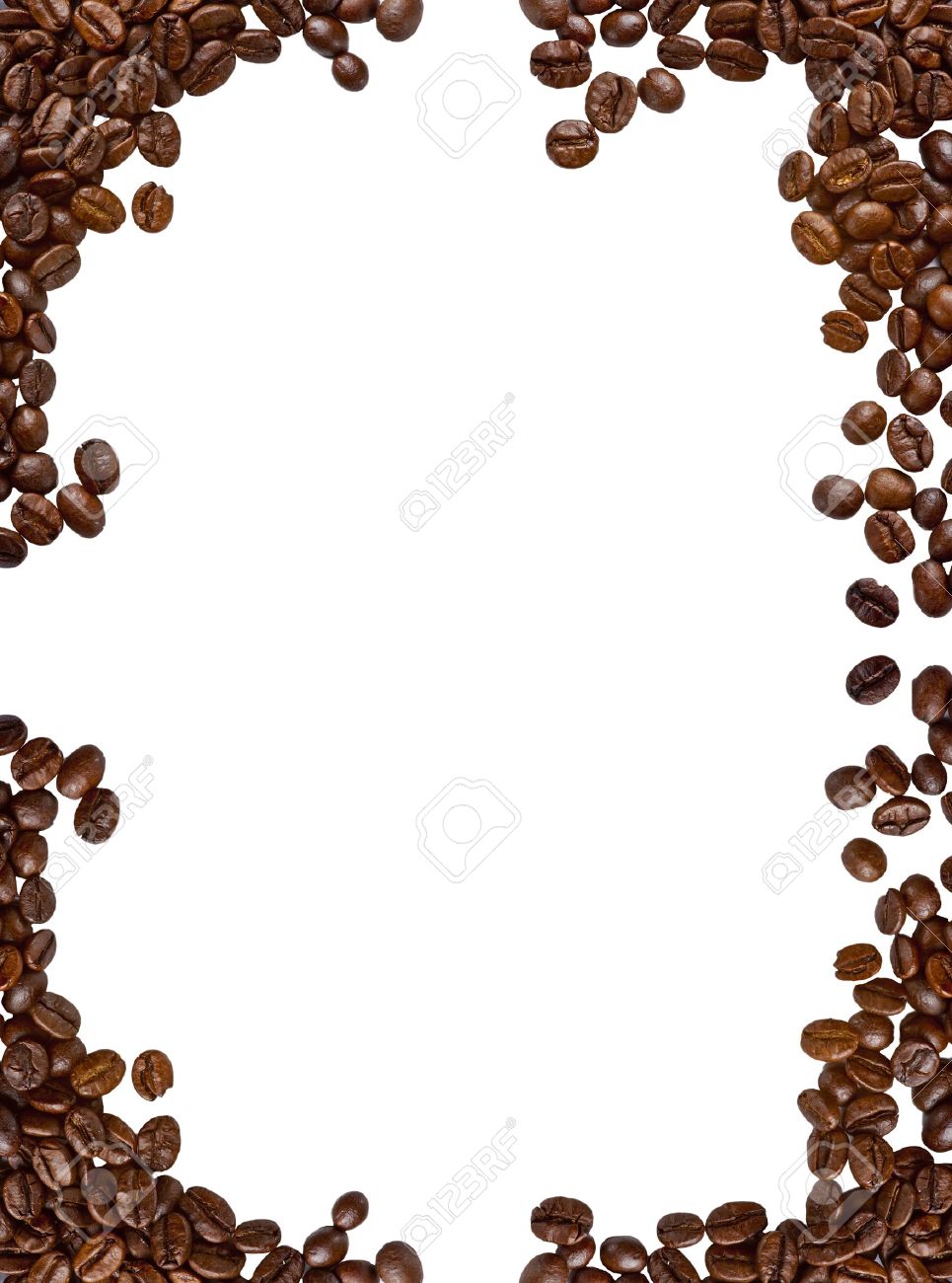 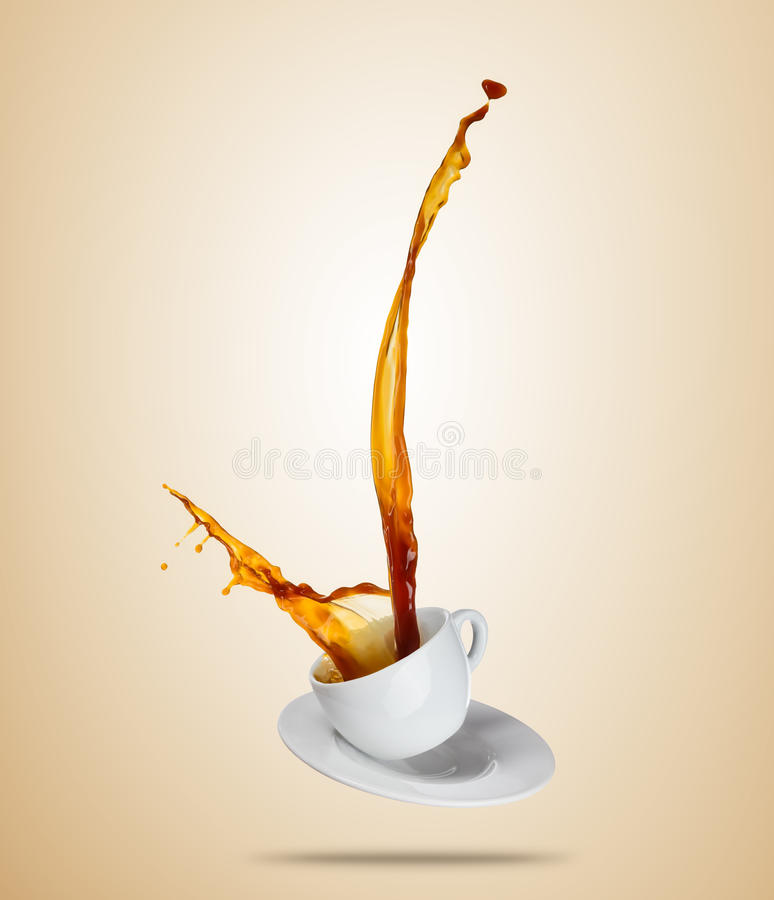 ADD A SHOT OF CARAMEL SYRUP TO ANY HOT DRINK 60pAMERICANO  		Reg £1.95/	Large £2.50A shot for espresso with hot water add milk if you like CAPPUCCINO	 	Reg £2.50/	Large £2.95 A shot of espresso with steamed and frothy milk topped with chocolate LATTE 			Reg £2.50/	Large £2.95A shot of espresso with steamed milk not as strong as a cappuccinoMOCHA 			Reg £2.75/	Large £3.20A shot of espresso with hot chocolate and steamed milkFLAT WHITE		Reg £2.95		 A double shot of espresso topped with steamed milkESPRESSO 		Reg £1.95/	Large £2.55  A shot, small and strong black coffeeFLOATER 				Large £2.70 No liqueur but looks as good topped with fresh creamLIQUEUR FLOATER			Large £4.75As above but with a shot of liqueurICED COFFEE 				Large £2.95Double espresso over ice with milk 	CARAMEL ICED COFFEE 		Large £3.50Double espresso with a shot of caramel over ice with milkPOT OF TEA (PG)    £1.95SPECIAL TEAS (Green, English Breakfast, Peppermint, Earl Grey,)£2.50CADBURYS HOT CHOCOLATE £3.20Topped with fresh cream and marshmallows Large HOME MADE COOKIES £1.00 perfect with any coffeeSEASONAL SPECIALSJAMESON’S HOT TODDY £4.50Jameson Irish whiskey, honey, lemon and winter spicesBAILEYS LATTE £5.50A large latte with a double BaileysMULLED WINE glass £4.95 jug £15.95Red wine, fresh orange and mixed winter spices BAILEYS HOT CHOCOLATE £5.95A large Cadburys hot chocolate with a double Baileys topped with cream and marshmallowsBAILEYS CARAMEL HOT CHOCOLATE £5.95A large Cadburys hot chocolate with caramel syrup and a double Baileys topped with cream and marshmallowsJAMESON’S HOT CHOCOLATE £5.95A large Cadburys hot chocolate with a shot of Jameson Irish whiskey topped with cream and marshmallows